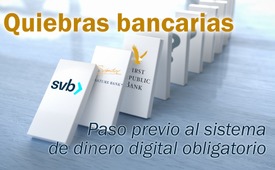 ¡Atención! Quiebras bancarias: Paso previo al sistema de dinero digital obligatorio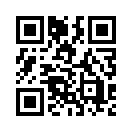 Las actuales crisis bancarias están sacudiendo los mercados financieros. ¿Habrá pronto una gran bancarrota?
¿Es esa la intención? Después de todo, ya se está fijando diligentemente el rumbo hacia un nuevo sistema monetario digital obligatorio...El colapso del gran banco suizo Credit Suisse y de varios bancos estadounidenses como el Silicon Valley Bank (SVB) convulsiona el mercado financiero en la actualidad.
El SVB ocupa, con un patrimonio de aprox. 200.000 millones de USD, el puesto 16 de los grandes bancos de negocios de Estados Unidos, por tanto, su colapso supuso la mayor catástrofe bancaria en los Estados Unidos desde la bancarrota de Lehman Brothers en 2008. Incluso hasta el 9 de marzo, el SVB mantenía sus “sólidas bases financieras” y había superado todos los llamados tests de estrés. ¿Cómo se ha llegado a este sorprendente colapso? ¿Es posible que se oculte algo?
El detonante fue que inversores de capital-riesgo como el “Founders Fund” del millonario y miembro de Bilderberg Peter Thiel, así como otros grandes bancos de negocios de EE. UU., entre ellos JPMorgan, hicieron un llamamiento a los inversores para que retiraran sus fondos. Thiel defiende la teoría de la “destrucción creadora”, que sostiene que la destrucción es necesaria para poder instaurar el Nuevo Orden. Ello condujo a un auténtico pánico bancario por el que se retiraron 42.000 millones de dólares en un solo día.
El consecuente colapso del SVB conmovió entonces la confianza de los inversores de capital, de tal manera que  se produjo un flujo de capital de 120.000 millones de dólares desde los pequeños bancos regionales hacia los grandes bancos. Los grandes bancos eran los ganadores. Pero esto es solo un aspecto parcial de la actual quiebra bancaria.
El principal detonante está en la Reserva Federal (FED), que ha mantenido durante muchos años las tasas de interés a cero y puso grandes masas de dinero nuevo en circulación. Los bancos tomaron ese dinero gustosamente ¡y este es el resultado!
Invirtieron en burbujas especulativas mientras trataban de amortiguar el riesgo invirtiendo en bonos del Estado aparentemente seguros. Esta situación cambió de repente, cuando la FED cambió su política monetaria debido a la inflación producida por el exceso de dinero en circulación. Subió los tipos de interés de forma dramática y, al mismo tiempo, limitó la cantidad de dinero circulante. La consecuencia de esta acción amenazó la existencia de los bancos. El flujo de dinero del que vivían disminuía cada vez más mientras que, al mismo tiempo, las subidas de los tipos de interés provocaron una caída del precio de la deuda pública y elevadas pérdidas en las operaciones de préstamo y arrendamiento financiero. En el caso del SVB las pérdidas solo en deuda pública ascendieron a 15.000 millones de dólares. En todo el sistema financiero de Estados Unidos se destruyeron, debido a la política de tipos de interés de la FED, la increíble cantidad de 1.900 billones de dólares.
En el caso de un “capital propio total” de los bancos de EE. UU. de menos de 1.8 billones de dólares esto significa que el sistema bancario estadounidense apenas tiene liquidez y es prácticamente insolvente. La FED ha generado una crisis bancaria con su política monetaria que ya ha alcanzado al golpeado Credit Suisse, y que puede llevar a una bancarrota financiera mundial.
De cara a la galería, la FED pretende solucionar este problema mediante el Bank Term Funding Programm (BTFP), mediante el cual la FED garantiza los depósitos de sus bancos afiliados, protegiendo a los depositantes y los propios bancos podrán seguir operando incluso en caso de insolvencia. Lo que parece una decidida y enérgica acción de rescate para estabilizar el sistema financiero, es, si se analiza con detalle, un movimiento de ajedrez extremadamente inteligente de la Fed. De este modo, asume las tareas tradicionales de una autoridad estadounidense y se convierte así en el actor decisivo del sistema financiero estadounidense.
Lo curioso de todo esto es que la FED debe adoptar precisamente esa postura para que la introducción y aceptación de la moneda digital del banco central (CBDC) entre la población sea un éxito. Pues el objetivo declarado de la FED junto con otros 114 bancos centrales y las principales instituciones financieras de todo el mundo es la introducción de este nuevo sistema de moneda digital, que significa el fin del dinero en efectivo. Las cuentas ya no estarán en los bancos regionales, sino directamente en el banco central. Para justificar o acelerar su introducción, ahora se promociona ante los depositantes como un refugio seguro en caso de crisis bancaria y financiera, porque son los bancos centrales los que garantizan la seguridad de los depósitos.
En este contexto, los pánicos bancarios y las crisis financieras pueden clasificarse sin duda como acontecimientos clave para atraer a la población desprevenida hacia el "refugio seguro" de las CBDC y conseguir que acepten este nuevo sistema monetario.
La trampa es que este sistema de dinero digital no significa otra cosa que una forma moderna de esclavitud para las personas. Por ejemplo, se puede controlar cualquier comportamiento de los consumidores o incluso imponer medidas gubernamentales abriendo o cerrando la espita del dinero. Esto hace posible que quienes controlan los bancos centrales impongan su voluntad a la humanidad. Se trata de familias bancarias inmensamente ricas, como los Rothschild, los Rockefeller o los Warburg, que no se detendrán ante ningún crimen en su camino hacia la riqueza y el poder.
Dado que muchos otros grandes bancos centrales además de la FED, como el BCE, el Banco de Inglaterra y el Banco de Japón, están cerrando actualmente el grifo del dinero, ahora podría llegar el gran golpe para crear algo nuevo para ellos de acuerdo con el principio de destrucción creadora.

Pero ¿lo lograrán también si mucha gente se informa de los riesgos y grandes peligros de este nuevo sistema monetario y se levanta contra él?de hag.Fuentes:Zusammenbruch von Banken
www.wiwo.de/finanzen/geldanlage/silvergate-silicon-valley-bank-und-signature-bank-wie-die-kryptobranche-die-bankenkrise-wegsteckt/29036624.html

www.investor-verlag.de/finanzkrise/der-untergang-der-credit-suisse-was-sie-wissen-sollten
/

Peter Thiel und „schöpferische Zerstörung“
https://de.wikipedia.org/wiki/Peter_Thiel

https://de.wikipedia.org/wiki/Sch%C3%B6pferische_Zerst%C3%B6rung


Kapitalflucht hin zu den Großbanken
www.n-tv.de/wirtschaft/Alles-was-Sie-ueber-Bankenkrisen-wissen-ist-falsch-article24024862.html


Geldpolitik Fed
https://www.n-tv.de/wirtschaft/Fed-beschleunigt-Abkehr-von-lockerer-Geldpolitik-article23002601.html


SVB-Bank
www.globalresearch.ca/warning-silicon-valley-bank-collapse-prelude-much-worse-come/5812171

www.hintergrund.de/allgemein/aus-anderen-medien/us-bankenpleiten-droht-der-systemkollaps/

https://uncutnews.ch/wurde-der-zusammenbruch-der-svb-absichtlich-herbeigefuehrt/


Zusammenbruch Credit Suisse
www.n-tv.de/wirtschaft/Alles-was-Sie-ueber-Bankenkrisen-wissen-ist-falsch-article24024862.html

www.handelszeitung.ch/geld/credit-suisse-us-bankenkrise-treibt-das-konkursrisiko-auf-ein-allzeithoch-582835

https://jungefreiheit.de/wirtschaft/2023/krall-bankenkrise/

www.businessinsider.de/wirtschaft/international-business/wie-schlimm-ist-die-bankenkrise-wirklich/


BTFP
www.konjunktion.info/2023/03/finanzsystem-aus-der-not-geboren-oder-die-gezielte-machtergreifung-durch-die-fed/


CBDC – Zwangsgeldsystem
https://kenfm.de/the-wolff-of-wall-street-spezial-das-drohende-zwangsgeldsystem/

www.rubikon.news/artikel/raubzug-im-schatten-2

https://kenfm.de/was-sie-alles-ueber-den-digitalen-euro-wissen-sollten-um-sich-davor-zu-fuerchten-von-norbert-haering/?format=pdf

www.rubikon.news/artikel/das-bedrohliche-projekt

https://norberthaering.de/kryptowaehrungen/ezb-digitales-zentralbankgeld/

https://norberthaering.de/kryptowaehrungen/digitaler-euro/


Zentralbanken straffen ihre Geldpolitik
www.berenberg.de/news/volkswirtschaft-makroausblick/die-woche-der-geldpolitik-zentralbanken-straffen-weiter/Ticket:

SE-801
www.finanznachrichten.de/nachrichten-2023-03/58635252-ueberblick-am-mittag-konjunktur-zentralbanken-politik-015.htm

www.tagesschau.de/wirtschaft/finanzen/bank-of-japan-zentralbank-geldpolitik-zinsen-101.html


Zentralbanken unter Kontrolle der Finanzelite
www.gevestor.de/finanzwissen/oekonomie/volkswirtschaft/die-fed-und-das-geld-so-steuert-eine-privatbank-die-welt-707819.html

www.internetz-zeitung.eu/2566-die-fed-federal-reserve-ist-eine-privatbank-nicht-staatlich

www.kla.tv/13533

www.kla.tv/23393Esto también podría interesarle:#Economia - www.kla.tv/Economia

#sistema_financiero - www.kla.tv/sistema_financiero

#Bancos - www.kla.tv/Bancos

#supresion_del_efectivo - www.kla.tv/supresion_del_efectivo

#crisis_financiera - www.kla.tv/crisis_financieraKla.TV – Las otras noticias ... libre – independiente – no censurada ...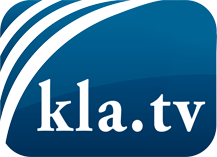 lo que los medios de comunicación no deberían omitir ...poco escuchado – del pueblo para el pueblo ...cada viernes emisiones a las 19:45 horas en www.kla.tv/es¡Vale la pena seguir adelante!Para obtener una suscripción gratuita con noticias mensuales
por correo electrónico, suscríbase a: www.kla.tv/abo-esAviso de seguridad:Lamentablemente, las voces discrepantes siguen siendo censuradas y reprimidas. Mientras no informemos según los intereses e ideologías de la prensa del sistema, debemos esperar siempre que se busquen pretextos para bloquear o perjudicar a Kla.TV.Por lo tanto, ¡conéctese hoy con independencia de Internet!
Haga clic aquí: www.kla.tv/vernetzung&lang=esLicencia:    Licencia Creative Commons con atribución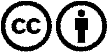 ¡Se desea la distribución y reprocesamiento con atribución! Sin embargo, el material no puede presentarse fuera de contexto.
Con las instituciones financiadas con dinero público está prohibido el uso sin consulta.Las infracciones pueden ser perseguidas.